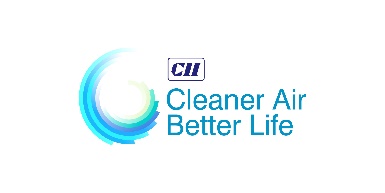 Analyst- Airshed Management Job Description25 October 2021 | New Delhi The CII is looking for a young professional with at least 2 years of experience to work on air quality management projects under its National Initiative: Cleaner Air Better Life (CABL). CII CABL is working in Delhi National Capital Region and Indore Metropolitan Region in to develop clean air solutions, conduct actionable research and drive local action in consultation with multiple partners on the ground. You can read more about CII’s Cleaner Air Better Life Initiative at- https://sustainabledevelopment.in/alliances/cleaner-air-better-lifeKey responsibilities:Undertake analysis of relevant literature and data from scientific articles, policy documents, open datasets, global good practices etc. to contribute to the ongoing research on air pollution Undertake primary and secondary data collection as per project requirement and supply validations from existing research and coordinate inputs from expertsPeriodically collect and synthesise data and information related to urban air quality as per the specific needs of project or as directed by your project leadLiaise and engage with stakeholders including local policymakers, businesses, communities on the ground for awareness building and participatory planning on air qualityAssist the team for programme development and support with designing new solutions Support project team with material and coordination for bilateral meetings or workshops Pro-actively stock-take and document stakeholder inputs, literature reviews and key learnings from other initiatives focussed on urban air quality for the benefit of entire teamJob requirements:High degree of adaptability and flexibility for working across domains relevant to air pollution- public health, sustainable development, urban planning etc. and willing to travel for workEducational background, preferably masters, in relevant areas such as environment, sustainable development, urban studies etc.Strong analytical and writing skills including demonstrated research capabilities on the environmental issues and other allied areas. Advanced skills in data analysis-modelling in excel and research writing are mandatory for this job. Basic to intermediary skills in STATA/SPSS, MatLab/R/Python, JavaScript, GIS will be preferrable.  Good team player who can execute the job by coordinating tasks across team, is eager to learn and acquire new skills as required by the job and applies feedback constructivelySalary: Commensurate with educational background and professional experience.Write to cabl@cii.in with your latest ‘one-page’ curriculum vitae and a cover letter in the email, not exceeding 400 words, explaining why you would like to be associated with CII CABL initiative or what makes you an ideal candidate for this job. Most importantly, please label your subject line as “Job Application: your full name”.*****